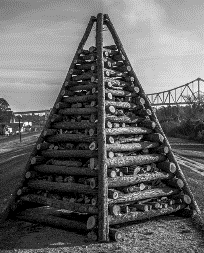 34th Annual Festival of the BonfiresDecember 8 – 10, 2023 │ Lutcher Park │ 2545 Louisiana Ave. │ Lutcher, LA2023 Santa’s Very Merry ForestREGISTRATION FORMPlease remove all ornaments before 6:00 pm on Sunday, December 10, 2023.Please mail this registration form and your remittance ($30) by Friday, November 24, 2023 to: Festival of the BonfiresPO Box 247Lutcher, LA 70071Please make checks payable to Festival of the Bonfires.For questionsContact Jamie Vicknair at jvick623@gmail.com.Organization:Contact Person:Mailing Address: City, State, Zip:Telephone #:Fax:E-Mail: